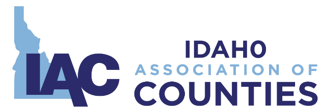 Natural Resource Litigation Fund Committee Meeting Agenda Boise Centre -  Room 140 - Annual Conference - Boise, IDTuesday, September 26, 2017 - 7:00 am to 8:00 amMEETING AGENDA7:00 am	Call to order - Chair Dan DinningWelcome & IntroductionsApproval of February 7, 2017 Minutes7:15 am	Financial Report - Chair, Dan Dinning, Boundary County CommissionerBudget vs. Actual Balance SheetFY18 AssessmentsApproval of FY18 Budget7:30 am	Final Update on Orogrande Litigation7:45 am	Roadless Rule Interpretation7:55 pm	Open Comments8:00 am	AdjournMembersChair: Dan Dinning, Boundary CommissionerVice Chair:  Dave McGraw, Latah CommissionerElting HasbrouckValley CommissionerTerry KramerTwin Falls CommissionerDelane AndersonPower CommissionerGreg ShentonClark CommissionerShelly TiltonGem ClerkCarrie BirdClearwater ClerkLon ColtonOneida Clerk